FORMULÁRIO DE SUBMISSÃO DE TRABALHOS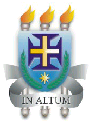               UNIVERSIDADE ESTADUAL DE SANTA CRUZ              Departamento de Ciências e EXATAS E TECNOLóGICAS              Colegiado de Matemática – COLMATX SEMANA DE MATEMÁTICA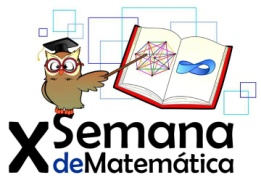 Nome Completo:Número do CPF:Endereço: Rua/Av.:                                                  Nº:                Complemento:                               Bairro: Cidade:                                                UF:                 CEP: Telefone: (    )                               Celular: (     )E-mail:Instituição:Título do trabalho: Modalidade do Trabalho: